Vejledende pakkeliste til weekend tur i primitivlejr: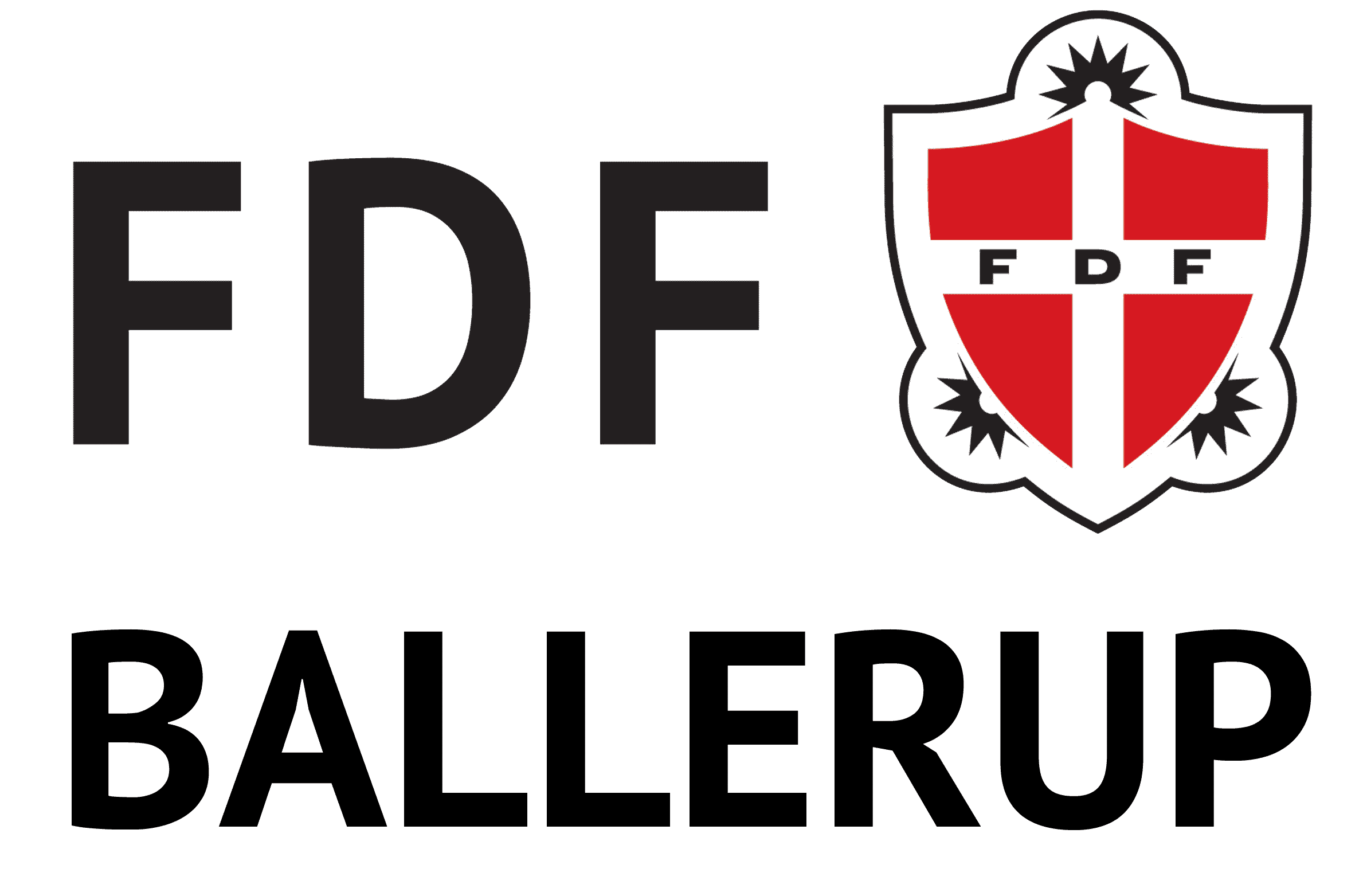 Pakkes i en vandrerygsækSørg for at pakke dine ting så du selv kan bære dem på ryggen, samt pakke så du og dine ting kan klare sig ude i al slags vejr i to dage.Herunder er der et forslag til hvad der er smart at medbringe: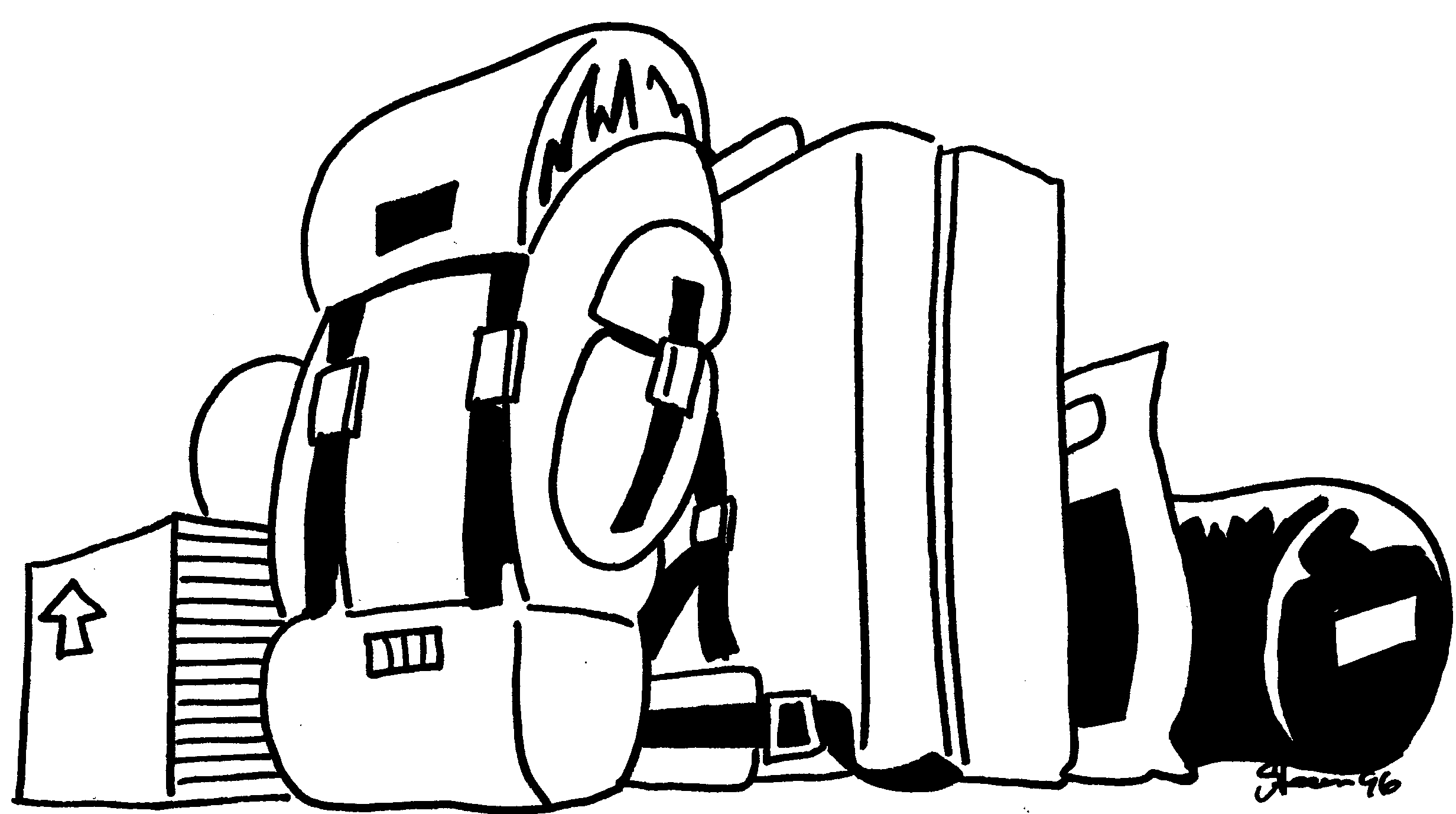 Gode sko til at gå iRegntøj + gummistøvlerSovepose (evt. lagenpose)LiggeunderlagToiletgrejTandbørsteTandpastaHåndklædeKam/børsteSpisegrejFlad + dyb tallerken, kniv, gaffel, ske og krusViskestykkeJakke/vindjakkeVarm trøje sweater/fleecetrøjeLangebukser x 2 (dette er ikke strømpebukser og tynde leggings!)T-shirts x 2Undertøj x 3TermoundertøjStrømper min. 2 pr. dagHue, vanter, halstørklæde, buffNattøj (svedtransporterne)Lommelygte/pandelampeSnavsetøjsposeMarch og lejrDolkFDF Skjorten – haves på ved afrejseDrikkedunk med vandSpørg din leder hvis du er i tvivl. 
Det skal du ikke have med:Mobiltelefon, gameboy, CD- og MP3 afspiller.Der er en risiko for at tingene bliver væk i græsset eller går i stykker under leg og aktivitet. Det er altid en god idé at mærke tøjet tydeligt med navn, pak gerne sammen med dit barn og i så få ting som muligt. Hav gerne en taske pr. barn, da de ikke altid sover i samme rum. 